Październik - Międzynarodowy Miesiąc Bibliotek SzkolnychPaździernik od wielu lat jest Międzynarodowym Miesiącem Bibliotek Szkolnych 

Kto wymyślił takie święto? 
W 1971 roku powstało Międzynarodowe Stowarzyszenie Bibliotekarzy Szkolnych. Organizacja ta zajmuje się problemami bibliotek oraz bibliotekarzy szkolnych. I właśnie to Stowarzyszenie w 1999 roku zainicjowało Międzynarodowe Święto Bibliotek Szkolnych. Obchodzone jest w czwarty poniedziałek października. Celem akcji jest zwrócenie uwagi na ogromną rolę bibliotek w życiu szkoły, w nauce i rozwijaniu zainteresowań czytelniczych. Od 4 lat to świętowanie przedłużyło się do całego miesiąca. 

Co właściwie oznacza wyraz "biblioteka"? 
Słowo pochodzi od greckiego bibliotheke (gdzie biblion albo biblos to księga, a theke - składnica) 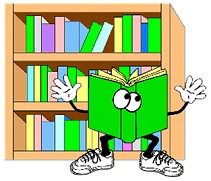 i oznacza zbiór książek oraz innych materiałów źródłowych. Biblioteka to instytucja społeczna, która gromadzi, przechowuje i udostępnia materiały biblioteczne oraz informuje o materiałach bibliotecznych swoich i obcych. 


Najwcześniejsze informacje o bibliotekach mamy już z III tysiąclecia p.n.e. (Egipt, Chiny). Jedną z najstarszych znanych z wykopalisk była Biblioteka Assurbanipala w Niniwie z VII w. p.n.e. (wtedy Mezopotamia, obecnie teren Iraku). 


Zrób sobie przerwę od telewizora,
odejdź na dłużej od monitora,
bo w bibliotece na Ciebie czeka
książka - prawdziwy przyjaciel człowieka! 



W bibliotece możesz: 

- wybierać i wypożyczać książki
- czytać czasopisma
- wyszukiwać informacje
- myśleć
- mieć spokój
- uśmiechać się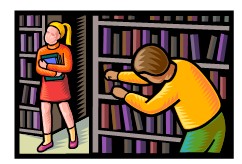 